Dnr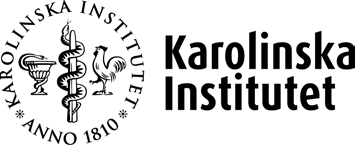 									Datum
	§								Ansökan om tillgodoräknande* Högskolepoäng.TÄNK PÅ:För de högskolepoäng som du beviljas tillgodoräknande kan du inte erhålla studiemedel.Du kan inte återta en beviljad ansökan. Blanketten behöver inte signeras av den sökande.Efternamn, förnamnEfternamn, förnamnEfternamn, förnamnPersonnummerAdressAdressAdressAdressPostnummer Postnummer PostortPostortMobiltelefonE-postadressE-postadressE-postadressJag ansöker härmed om att få tillgodoräkna mig (slippa läsa) följande hel kurs vid KIJag ansöker härmed om att få tillgodoräkna mig (slippa läsa) följande hel kurs vid KIJag ansöker härmed om att få tillgodoräkna mig (slippa läsa) följande hel kurs vid KIKursens benämning vid KI (se fastställd kursplan)HP*KurskodOm tillgodoräknandet sker inom ett utbildningsprogram, ange vilket Om tillgodoräknandet sker inom ett utbildningsprogram, ange vilket Om tillgodoräknandet sker inom ett utbildningsprogram, ange vilket Jag ansöker härmed om att få tillgodoräkna mig (slippa läsa) följande moment i nedanstående kurs vid KIJag ansöker härmed om att få tillgodoräkna mig (slippa läsa) följande moment i nedanstående kurs vid KIJag ansöker härmed om att få tillgodoräkna mig (slippa läsa) följande moment i nedanstående kurs vid KIKursens benämning vid KI (se fastställd kursplan)HP*KurskodOm tillgodoräknandet sker inom ett utbildningsprogram, ange vilket Om tillgodoräknandet sker inom ett utbildningsprogram, ange vilket Om tillgodoräknandet sker inom ett utbildningsprogram, ange vilket Momentets benämning vid KIMomentets benämning vid KIHP*Momentets benämning vid KIMomentets benämning vid KIHP*Momentets benämning vid KIMomentets benämning vid KIHP*Momentets benämning vid KIMomentets benämning vid KIHP*Momentets benämning vid KIMomentets benämning vid KIHP*Momentets benämning vid KIMomentets benämning vid KIHP*Som stöd för ansökan åberopar jag följande tidigare genomgången utbildning.Som stöd för ansökan åberopar jag reell kompetens från t.ex. yrkesverksamhet/ arbetslivserfarenhet.Som stöd för ansökan åberopar jag följande tidigare genomgången utbildning.Som stöd för ansökan åberopar jag reell kompetens från t.ex. yrkesverksamhet/ arbetslivserfarenhet.Som stöd för ansökan åberopar jag följande tidigare genomgången utbildning.Som stöd för ansökan åberopar jag reell kompetens från t.ex. yrkesverksamhet/ arbetslivserfarenhet.Som stöd för ansökan åberopar jag följande tidigare genomgången utbildning.Som stöd för ansökan åberopar jag reell kompetens från t.ex. yrkesverksamhet/ arbetslivserfarenhet.Som stöd för ansökan åberopar jag följande tidigare genomgången utbildning.Som stöd för ansökan åberopar jag reell kompetens från t.ex. yrkesverksamhet/ arbetslivserfarenhet.Kurs /arbetslivserfarenhetKurskodHP*Lärosäte/ArbetsgivareBilaga nrDokument som ska bifogas till ansökan Om ansökan baseras på tidigare genomgången utbildning ska följande dokument bifogas:Resultatintyg (official transcript of records) med betyg och kurskoder ur Ladok på svenska över den utbildning som du genomgått vid t.ex. annat lärosäte. Intygen ska vara elektroniskt original eller inskannade pappersorginal. Kursplan (syllabus) från terminen då kursen lästes och ev litteraturlista. En sammanställning där du kopplar den utbildning och dess lärandemål du har genomgått i förhållande till den kurs/moment du önskar få tillgodoräkna dig. Ytterligare underlag kan krävas – för mer information, se kurs- eller programwebb eller kontakta kursansvarig institution.
Om ansökan baseras på reell kompetens ska följande dokument bifogas:En självvärdering enligt särskild mall av dina kunskaper, färdigheter och förhållningssätt gentemot lärandemålen för kursen/momentet. Uppgifterna ska styrkas så långt som möjligt med intyg, betyg och/eller bedömningar från arbetsgivare. I bedömningen från arbetsgivaren bör följande anges:Kompetens och kunskaper som är relevanta för tillgodoräknandetBeskrivning av hur kunskaperna erhållits.